4. ОптикаТема: Дифракционные предел разрешения оптических инструментов и приборов.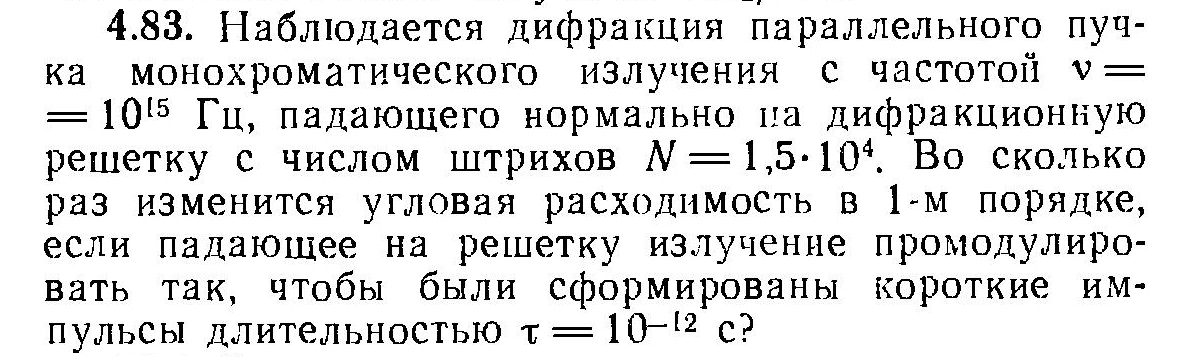 Тема: Поляризация. Оптические явления в кристаллах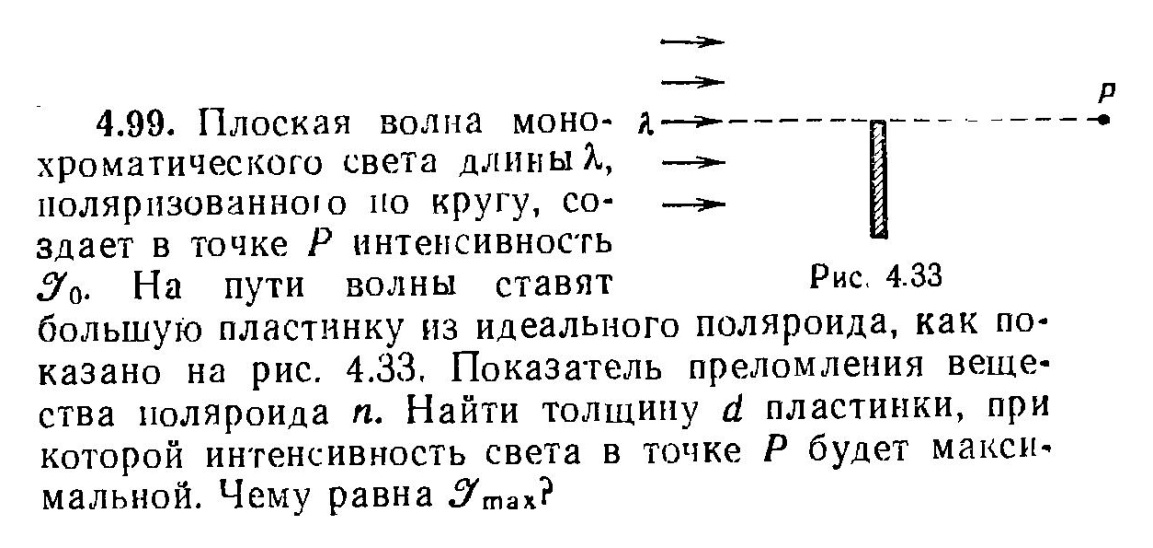 5. Атомная физикаТема: Кванты света. Фотоэффект. Эффект Комптона.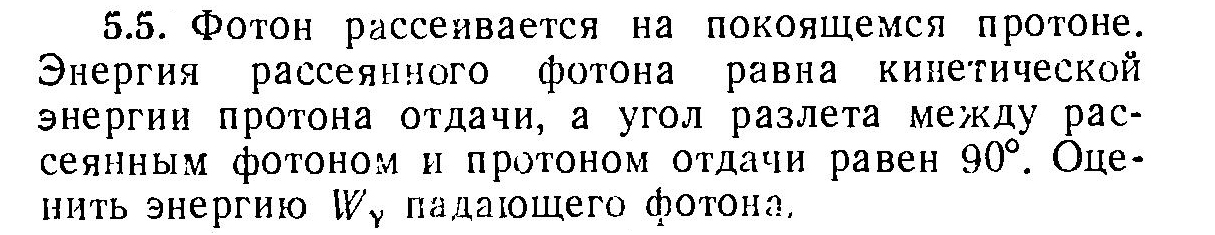 Тема: Атомы и их излучение.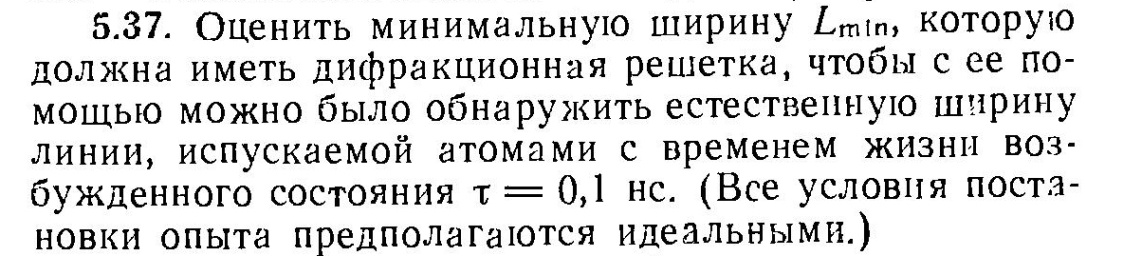 6. Излучение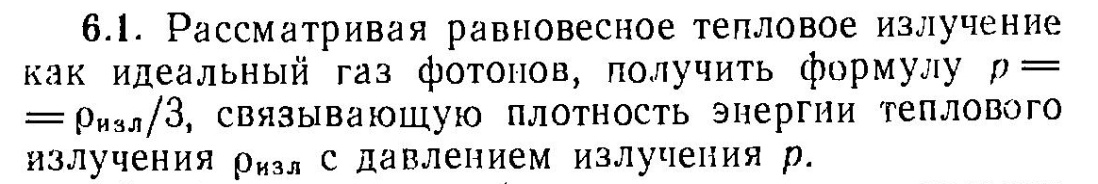 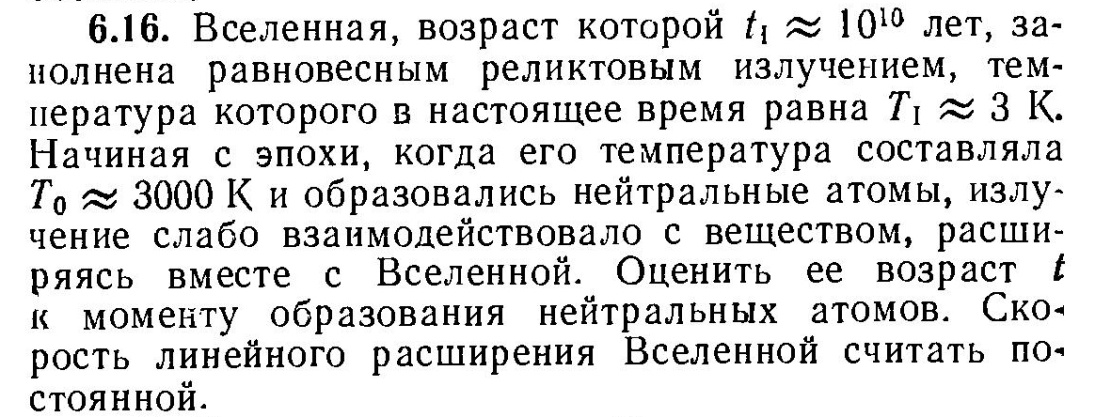 Ответы: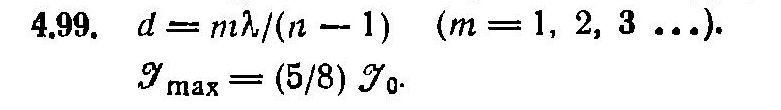 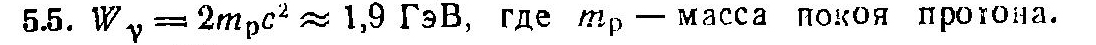 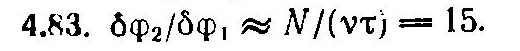 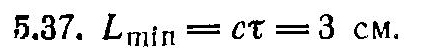                      6.1. -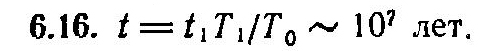 